Ημερομηνία σύνταξης Μελέτης 16/11/2021ΤΕΧΝΙΚΗ ΕΚΘΕΣΗ/ ΤΕΧΝΙΚΕΣ ΠΡΟΔΙΑΓΡΑΦΕΣΗ παρούσα μελέτη αφορά την προμήθεια και εγκατάσταση κλιματιστικών μονάδων για τις ανάγκες των κτιρίων του Δήμου (γραφείο 2ου ορόφου κτιρίου Αναστάσεως 90, λόγω αδύνατου επισκευής και νέο γραφείο διδακτικού προσωπικού 2ου Νηπιαγωγείου Χολαργού, οδός 17ης Νοέμβρη 119, το οποίο δεν έχει θέρμανση ούτε ψύξη).Συγκεκριμένα περιλαμβάνει:2 Κλιματιστικές μονάδες τύπου split (9.000 btu/h ), τεχνολογίας inverter με τα κάτωθι χαρακτηριστικά:ψυκτική απόδοση 3.500 – 10.500,00 btu/h,θερμική απόδοση 3.500 – 11.000,00 btu/h,Ενεργειακή κλάση σε ψύξη Α++Ενεργειακή κλάση σε θέρμανση Α+Ψυκτικό υγρό R410 A ή R32Εύρος λειτουργίας εξωτερικής θερμοκρασίας σε ψύξη 0 C έως +43 CΠιστοποιητικό CE Πιστοποιητικό ISO 9001: 2008 εργοστασίου κατασκευής3 έτη εγγύησηΗ δαπάνη για την προμήθεια κλιματιστικών για τα κτίρια του Δήμου, προϋπολογίσθηκε στο ποσό των € 1.000,00 ευρώ, πλέον ΦΠΑ 24% € 240,00, δηλαδή σύνολο € 1.240,00, συμπεριλαμβανομένης της τοποθέτησης, με τα υλικά και μικρουλικά και τον αναλογούντα Φ.Π.Α και θα βαρύνει τον Κ.Α. 10.7131.0007  του προϋπολογισμού του Δήμου, έτους 2021.Ισχύουσες ΔιατάξειςΗ παρούσα προμήθεια διέπεται από τις Διατάξεις:α. Του Ν. 4412/2016 «Δημόσιες Συμβάσεις Έργων, Προμηθειών και Υπηρεσιών (προσαρμογή στις οδηγίες 2014/24/ΕΕ και 2014/25/ΕΕ)» και ιδιαίτερα το άρθρο του 118 - Απευθείας ανάθεση, όπως έχει τροποποιηθεί και ισχύει.β. Του Ν. 4782/2021 «Εκσυγχρονισμός, απλοποίηση και αναμόρφωση του ρυθμιστικού πλαισίου των δημοσίων συμβάσεων, ειδικότερες ρυθμίσεις προμηθειών στους τομείς της άμυνας και της ασφάλειας και άλλες διατάξεις για την ανάπτυξη, τις υποδομές και την υγεία», στο μέρος που ισχύει, κατά την καταληκτική ημερομηνία της υποβολής των προσφορών.γ. Του N. 3463/2006 «Δημοτικός και Κοινοτικός Κώδικας» (ΦΕΚ τ. Α΄ 114/2006)δ. Του Ν. 3852/2010 «Νέα Αρχιτεκτονική της Αυτοδιοίκησης και της Αποκεντρωμένης Διοίκησης - Πρόγραμμα Καλλικράτης» (ΦΕΚ τ. Α 87/2010).ΕΝΔΕΙΚΤΙΚΟΣ ΠΡΟΫΠΟΛΟΓΙΣΜΟΣΓΕΝΙΚΗ ΣΥΓΓΡΑΦΗ ΥΠΟΧΡΕΩΣΕΩΝΆρθρο 1ΑντικείμενοΤο παρόν τεύχος της Γενικής Συγγραφής υποχρεώσεων (Γ.Σ.Υ.) αφορά τους γενικούς συμβατικούς όρους, βάσει των οποίων θα πρέπει να εκτελεστεί η προμήθεια, σε συνδυασμό με τους όρους των λοιπών συμβατικών τευχών.Άρθρο 2Ισχύουσες διατάξεις1.1 Ν. 4412/2016 «Δημόσιες Συμβάσεις Έργων, Προμηθειών και Υπηρεσιών (προσαρμογή στις οδηγίες 2014/24/ΕΕ και 2014/25/ΕΕ)» όπως ισχύει σήμερα.1.2  N. 3463/2006 «Δημοτικός και Κοινοτικός Κώδικας» (ΦΕΚ τ. Α΄ 114/2006)1.3  Ν. 3852/2010 «Νέα Αρχιτεκτονική της Αυτοδιοίκησης και της Αποκεντρωμένης Διοίκησης - Πρόγραμμα Καλλικράτης» (ΦΕΚ τ. Α 87/2010).1.4   ΚΥΑ οικ. Φ.Α / 9.2 / ΟΙΚ 28425 / ΦΕΚ 2604/22-12-2008.   Άρθρο 3Τρόπος εκτέλεσης της προμήθειαςΗ εκτέλεση της προμήθειας αυτής θα πραγματοποιηθεί με απ’ ευθείας ανάθεση, με κριτήριο ανάθεσης την πλέον συμφέρουσα από οικονομική άποψη προσφορά με βάση την τιμή,  μετά από συλλογή προσφορών.Τα τεύχη, που αποτελούν τα συμβατικά στοιχεία της υπηρεσίας, είναι κατά σειρά ισχύος τα κατωτέρω:Ο Προϋπολογισμός Η Γενική Συγγραφή ΥποχρεώσεωνΗ Τεχνική  Έκθεση / Τεχνικές Προδιαγραφές. Άρθρο 4Τρόπος πληρωμής – απαιτούμενα δικαιολογητικά για πληρωμή του αναδόχου.Το συμβατικό τίμημα θα καταβάλλεται στον ανάδοχο μετά την παραλαβή της προμήθειας από τον Πρ. της Δ/νσης ΤΥ, σύμφωνα με το άρθρο 219 παρ. 1 του Ν. 4412/2016, όπως τροποποιήθηκε με το αρθ. 107 του Ν. 4782/21, την έκδοση και κατάθεση τιμολογίου στο τμήμα Προϋπολογισμού και Λογιστηρίου και την κατάθεση πλήρους φακέλου δικαιολογητικών, προκειμένου να εκκαθαριστεί η δαπάνη. (Ν. 4583/18) Σε περίπτωση κατάθεσης του σχετικού τιμολογίου κατά το τελευταίο 20/ήμερο του ημερολογιακού έτους, τότε τα σχετικά τιμολόγια, λόγω λήξης του οικονομικού έτους θα εξοφλούνται το επόμενο οικονομικό έτος, μετά την ολοκλήρωση των απαιτούμενων διαδικασιών έναρξης του επόμενου οικονομικού έτους. Τα απαιτούμενα δικαιολογητικά πληρωμής είναι τα προβλεπόμενα στο άρθρο 200 του Ν. 4412/2016 Η δαπάνη θα βαρύνει τον προϋπολογισμό του Δήμου του έτους 2021, Κ.Α. 10.7131.0007   Άρθρο 5ΣύμβασηΗ σύμβαση θα συνταχθεί και θα εκτελεσθεί σύμφωνα με τα προβλεπόμενα στα άρθρα 201 έως 205 του Ν 4412/2016, όπως ισχύουν σήμερα. Άρθρο 6Παράδοση, παραλαβή προμήθειας, κυρώσεις, προθεσμίες, ποιοτικός έλεγχοςΗ παράδοση της προμήθειας θα ισχύει για το χρονικό διάστημα από την υπογραφή της σύμβασης και  μέχρι 15 ημερολογιακές ημέρες Η παράδοση, η παραλαβή, οι κυρώσεις για εκπρόθεσμη εκτέλεση της προμήθειας, ο ποιοτικός έλεγχος και οι λοιπές σχετικές λεπτομέρειες, θα εκτελεσθούν σύμφωνα με τα προβλεπόμενα στα άρθρα 216 έως 220 του Ν 4412/2016, όπως ισχύουν σήμερα.Άρθρο 7ΕγγυήσειςΔεν απαιτείται εγγύηση καλής εκτέλεσης διότι η εκτιμώμενη αξία της σύμβασης είναι ίσης ή κατώτερης από το ποσό των τριάντα χιλιάδων (30.000) ευρώ. Άρθρο 8Φόροι – τέλη – κρατήσειςΟ ανάδοχος υπόκειται σε όλους τους βάσει των κειμένων διατάξεων φόρους, τέλη και κρατήσεις που θα ισχύουν κατά την ημέρα της διενέργειας του διαγωνισμού. Ο ΦΠΑ βαρύνει τον Δήμο. Σε περίπτωση μεταβολής του συντελεστή ΦΠΑ, η διαφορά θα βαρύνει το Δήμο και δεν θα μεταβληθεί η καθαρή αξία των υπηρεσιών ή των ειδών.ΠΑΠΑΓΟΥ, 16/11/2021 Ο Συντάξας Αναπλ Προϊστάμενος Δ/νσης Τ.Υ                                                Κ. Κωνστάντιος, Ηλ. Μηχανικός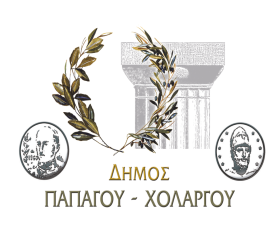 ΕΛΛΗΝΙΚΗ ΔΗΜΟΚΡΑΤΙΑΔΗΜΟΣ ΠΑΠΑΓΟΥ-ΧΟΛΑΡΓΟΥΔΙΕΥΘΥΝΣΗ ΤΕΧΝΙΚΩΝ ΥΠΗΡΕΣΙΩΝΤΗΛ 2132027192ΑΡ. ΜΕΛΕΤΗΣ: 12021195ΤΙΤΛΟΣ ΜΕΛΕΤΗΣ: «ΠΡΟΜΗΘΕΙΑ ΚΛΙΜΑΤΙΣΤΙΚΩΝ ΜΟΝΑΔΩΝ ΓΙΑ ΚΤΙΡΙΑ ΤΟΥ ΔΗΜΟΥ» ΠΡΟΥΠΟΛΟΓΙΣΜΟΣ ΜΕΛΕΤΗΣ:                              €       1.000,00ΦΠΑ 24%:        €         240,00Σύνολο:            €      1.240,00Κ.Α.Κ.Α. 10.7131.0007CPVCPV 39717200-3ΣΥΝΤΑΞΑΣ:         Κ . Κωνστάντιος                   Ηλεκτρολόγος ΜηχανικόςΤρόπος ανάθεσης:Απ’ ευθείας ανάθεση, με κριτήριο την χαμηλότερη τιμή.ΕΛΛΗΝΙΚΗ ΔΗΜΟΚΡΑΤΙΑΔΗΜΟΣ ΠΑΠΑΓΟΥ-ΧΟΛΑΡΓΟΥ«ΠΡΟΜΗΘΕΙΑ ΚΛΙΜΑΤΙΣΤΙΚΩΝ ΜΟΝΑΔΩΝ ΓΙΑ  ΚΤΙΡΙΑ ΤΟΥ ΔΗΜΟΥ»Κ.Α. 10.7131.0007CPV 39717200-3ΕίδοςΜον.ΠοσότηταΤιμή ΜονάδαςΔαπάνηΚλιματιστική μονάδα τύπου split (9.000 btu/h ), τεχνολογίας inverter, με την τοποθετηση και τα υλικά τοποθετησης (με δίκτυο σωληνώσεων έως 3m).Τεμ.2500,00€1.000,00€Φ.Π.Α. 24%  €    240,00€ΤΕΛΙΚΟ ΣΥΝΟΛΟ ΜΕ ΦΠΑ €1.240,00€ΕΛΛΗΝΙΚΗ ΔΗΜΟΚΡΑΤΙΑΔΗΜΟΣ ΠΑΠΑΓΟΥ-ΧΟΛΑΡΓΟΥ«ΠΡΟΜΗΘΕΙΑ ΚΛΙΜΑΤΙΣΤΙΚΩΝ ΜΟΝΑΔΩΝ ΓΙΑ ΚΤΙΡΙΑ ΤΟΥ ΔΗΜΟΥ»Κ.Α. 10.7131.0007CPV 39717200-3